Ackord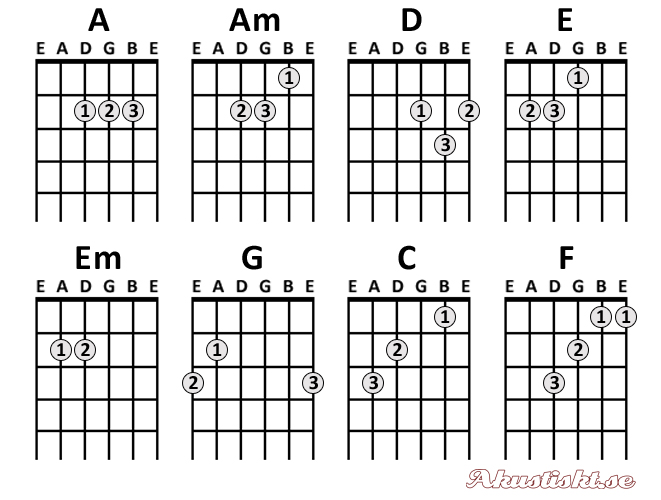 